ΓΙΑ ΝΑ ΕΓΚΑΤΑΣΤΗΣΕΤΕ ΤΟ ΠΡΟΣΘΕΤΟ ‘ΑΝΑΛΥΣΗ ΔΕΔΟΜΕΝΩΝ’ ΣΤΟ EXCELLΠΑΤΕ ΣΤΟ ΑΡΧΕΙΟ->ΕΠΙΛΟΓΕΣ -> ΠΡΟΣΘΕΤΑ -> ΔΙΑΧΕΙΡΙΣΗ ΠΡΟΣΘΕΤΩΝ (ΜΕΤΑΒΑΣΗ) ΚΑΙ ΤΣΕΚΑΡΕΤΕ ΤΟ ΠΡΟΣΘΕΤΟ ΠΟΥ ΘΕΛΕΤΕ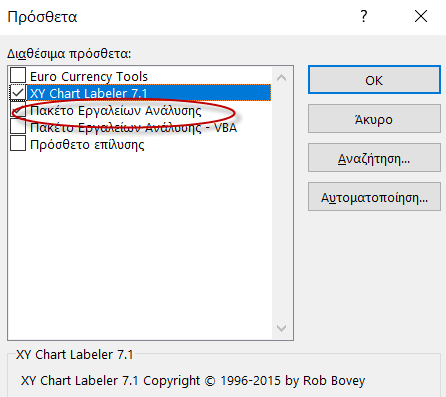 ΑΦΟΥ ΕΓΚΑΤΑΣΤΑΘΕΙ ΤΟ ΒΡΙΣΚΕΤΕ ΣΤΗ ΚΑΡΤΕΛΑ ΔΕΔΟΜΕΝΑ (DATA) ΑΠΟ ΤΟ ΠΡΟΣΘΕΤΟ ΑΥΤΟ ΕΜΕΙΣ ΘΑ ΘΕΛΗΣΟΥΜΕ ΤΑΠΕΡΙΓΡΑΦΙΚΑ ΣΤΑΤΙΣΤΙΚΑΙΣΤΟΓΡΑΜΜΑ ΣΥΧΝΟΤΗΤΩΝ